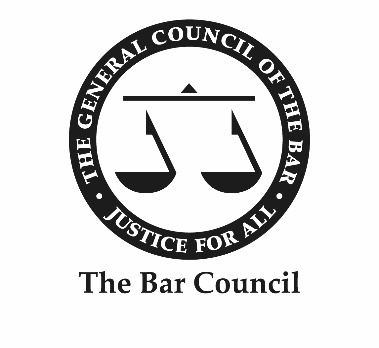 Annual General Meeting of the Bar 2019To be held on Saturday 7 September 2019 at 11:00 in the Old Hall, Lincoln’s Inn, WC2A 3TLNotes:1. Except for the proposer of a resolution who may speak for seven minutes, no subscriber shall be entitled without the consent of the Chair of the meeting to speak more than once or for more than five minutes on the same subject. 2. Only subscribers are entitled to vote. 3. A proxy vote requires notice to the Chief Executive of at least 24 hours prior to the meeting of due medical or religious grounds preventing attendance at the meeting and must be cast by either a nominated representative at the meeting or the Chair of the meeting. 1.	 Chair’s AddressReport from Richard Atkins QC2.	Treasurer’s Report, including Annual Report and AccountsReport from Grant Warnsby3.	Chief Executive’s ReportReport from Malcolm Cree